   Консультация для родителей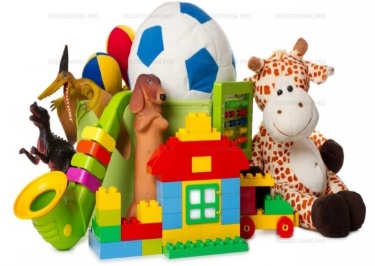 «Игры и игрушки в развитии ребенка старшего дошкольного возраст»Подготовила воспитательТрунева Т.Ю.Игра в жизни каждого ребенка имеет особое значение. В игре ребенок приобретает новые знания и умения, пополняет и активизирует словарь, развивает познавательные способности, тренирует волю, смелость, выдержку, умение уступать. Ребенок в игре осваивает опыт человеческой деятельности. Он зачастую изображает то, что видел, слышал, пережил, свое отношение к людям, к жизни, к ситуации. В игре приобретается позитивный настрой и хорошее настроение.                                                                                                        Специально предназначенный для детских игр предмет – это игрушка. Она помогает ребенку осуществить свой замысел, приближает игру к действительности. Игрушка должна быть настолько удобной для ребенка, чтобы он мог ей активно манипулировать, разыгрывая свою роль. Чтобы вообразить себя мамой, надо иметь в руках дочку – куклу, о которой можно заботиться: кормить, одевать, укладывать спать. Хорошая игрушка — не обязательно самая красивая. Главное, она должна помогать осуществлять замысел игры. Правильный подбор игрушек – ответственное дело. В наше время мир игрушек многообразен. Игрушки для детей дошкольного возраста можно разделить на несколько видов:Сюжетные, или образные, игрушки – куклы, фигурки животных, мебель, посуда, предметы домашнего быта, сказочные персонажи. Одни из любимых детьми игрушки те, которые изображают зверей: плюшевые мишки, тигрята, собачки. Особое место отводится куклам и фигуркам людей (сказочные человечки, солдатики). Дети во время игры как бы одушевляют их, проявляя заботу, разговаривает с ними, руководят.Технические игрушки, которые все больше входят в жизнь. Это разные типы конструкторов, транспорт, всевозможные технические сооружения и механизмы. Особой популярностью у детей пользуются разнообразные конструкторы типа «Лего». Они необходимы детям, так как развивают мышление, мелкую моторику, ориентировку в пространстве, творческие способности.Строительные игрушки, состоящие из геометрических тел. Среди них есть крупногабаритные, такие, как самокаты, детские педальные автомобили, тракторы и др. Сидя за столом, ребенок захочет, скорее всего, играть маленькими, устойчивыми игрушками. Для игр на полу нужны более крупные игрушки, соразмерные с ростом ребенка в положении сидя и стоя. Мелкие игрушки для двора не годятся.Игрушки – забавы. Это могут быть смешные фигурки человечков, животных, персонажей мультфильмов. В основе их лежит движение, сюрприз, неожиданность. Их назначение – позабавить детей, вызвать смех, сопереживание, радость, воспитать чувство юмора.Спортивно – моторные игрушки. Особый тип игрушек, который способствует повышению двигательной активности детей, развитию ловкости, меткость, выдержки. В старшем возрасте дети с удовольствием осваивают микромоторные настольные  играы (хоккей, футбол, бирюльки, бильбоке), овладевают спортивными играми (бадминтоном, кеглями, городками).Театральные игрушки. Относятся к образным игрушкам и служат высоким целям: развивают эстетический вкус, речь, воображение и способность воспроизводить действия людей, способствуют повышению эмоциональной устойчивости. К ним относятся, например, пальчиковые игрушки, перчаточные игрушки (Петрушка, куклы бибабо), марионетки, тростевые куклы. Театральную игрушку часто используют в своей работе психотерапевты, логопеды, учителя.Музыкальные игрушки – погремушки, колокольчики, бубенцы, дудочки, игрушки, изображающие пианино, балалайки и другие музыкальные инструменты.Дидактические игрушки. Им принадлежит особое место, т.к. с их помощью педагоги знакомят детей с цветом, формой, величиной и т.д. К ним относятся разноцветные вкладыши, ящички с прорезями, матрешки, мозаики, пазлы, лото и др. Эти игрушки воспитывают у детей усидчивость, сосредоточенность, настойчивость, целеустремленность, умение доводить дело до конца, а также способствуют развитию мелкой моторике.«Антиигрушки»: что это такое и как с ними бороться?Часто взрослые покупают игрушки по своему усмотрению, ориентируясь на цену, новизну, яркость. Как правило, они не задумываются о педагогической пользе игрушек. Взрослые помните, если покупать или дарить ребенку часто и много игрушек, то они его не будет так радовать. Ребенок может с легкостью сломать или выбросить игрушку, зная, что ему купят новую. Часто дети просят родителей купить игрушки, изображающие чудовищ или монстров. Не надо, уважаемые мамы и папы, путать их с персонажами русских сказок! Там встречаются, конечно, драконы и чудовища, но они всегда на стороне зла. А положительные герои – богатыри, например, никогда не бывают чудовищами. Такие сказки и игры на их основе учат детей отличать добро от зла. Предлагаемые сейчас различные монстры, воины – скелеты, чудовища и др. участвуют в игре как на стороне добрых, так и на стороне злых сил, поэтому ребенку иногда бывает трудно, даже порой невозможно отличить добро от зла, «плохих» от «хороших».То, что ребенка привлекают отрицательные персонажи, по мнению психологов, связано с эмоциями агрессивности. «Антиигрушки» могут научить ребенка жестокости и безразличному отношению к страданию. Игры и игрушки, основанные на содержании воинственных мультфильмов с игрушками – монстрами, формируют в детях агрессию. Насилие воспринимается ребенком как что-то совершенно нормальное, даже героическое.Для возбудимых детей игра с чудовищами способ выбросить лишнюю энергию, отрицательные эмоции. Однако игрушка не успокаивает, а еще больше раздражает ребенка, формирует эмоциональную зависимость. Игру с монстрами нельзя запретить, как нельзя запретить детские страхи и тревожность. Можно только помочь ребенку создать иное игровое пространство, в котором будут реализованы потребности мальчиков ощущать себя могущественными и бесстрашными героями, воюющими на стороне добра. Поэтому, уважаемые родители, не стремитесь покупать детям такие страшные игрушки, наводящие на них ужас и способствующие агрессии. Учите детей играть, использовать предметы – заместители, воображаемые предметы. Чтобы дети играли с удовольствием, необходим педагогически грамотный подбор игрушек.